Εθνικό Σύστημα Διαπίστευσης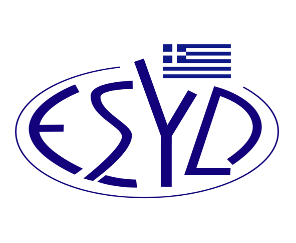 *Η αναφορά της εμπορικής ονομασίας του αναλυτή/ki tπαραπέμπει σε συγκεκριμένη αναλυτική μέθοδο και ανάλογο πρωτόκολλο εργασίαςΤόπος αξιολόγησης: Μόνιμες Εγκαταστάσεις Εργαστηρίου, Ανθέων37-39, Αθήνα.Εξουσιοδοτημένοι υπεύθυνοι υπογραφής: Φ. Βλασσοπούλου, Π. Μακρίδου.Το Παρόν Πεδίο Διαπίστευσης αντικαθιστά το αντίστοιχο προηγούμενο με ημερομηνία 04.08.2022.Το Πιστοποιητικό Διαπίστευσης με Αρ. 907-3, κατά ΕΛΟΤ ΕΝ ISO 15189:2012, ισχύει μέχρι την 13.02.2026.Αθήνα, 17.10.2022ΧρήστοςΝέστοραςΔιευθύνωνΣύμβουλοςτουΕ.ΣΥ.Δ.Παράρτημα G1/10 του Πιστοποιητικού Aρ.907-3ΕΠΙΣΗΜΟ ΠΕΔΙΟ ΕΦΑΡΜΟΓΗΣ της ΔΙΑΠΙΣΤΕΥΣΗΣτουΔιαγνωστικού ΕργαστηρίουτηςLABOGEN Ανοσολογικό Ιδιωτικό Διαγνωστικό Εργαστήριο Ιατρική Ανώνυμη Εταιρεία (LABOGEN A.Ε.)Υλικά /ΠροϊόνταΤύποι δοκιμών / Εφαρμοζόμενες μέθοδοι /υποβαλλόμενα σε Μετρούμενες ιδιότητεςΧρησιμοποιούμενες τεχνικέςδοκιμήΒιοχημικές ΔοκιμέςΒιοχημικές ΔοκιμέςΒιοχημικές ΔοκιμέςΟρός αίματοςΠροσδιορισμός 25 παραμέτρωνΑυτόματοι ανοσοβιοχημικοί αναλυτέςΠροσδιορισμός 25 παραμέτρωνABBOTT Architect ci 16200, ci8200*Προσδιορισμός 25 παραμέτρωνΠαράρτημα 1 εγχειριδίου ποιότηταςΠροσδιορισμός 25 παραμέτρωνέκδοση 7/20.06.20221.Αλανινική  Άμινοτρανσφεράση (ALT/GPT)NADH (χωρίς P-5’-P)2. Αλβουμίνη (Alb)Χρωματομετρική Bromocresol Purple3. ΑμυλάσηΕνζυματική κινητική με υπόστρωμα CNPG34. Ασβέστιο ολικό (Ca)Φωτομετρική μέθοδος με Arsenazo III5. Ασπαρτική Άμινοτρανσφεράση (AST/GOT)NADH (χωρίς P-5’-P)6. Γ-Γλουταμιλοτρανφεράση (γ-GT)Ενζυματική αντίδραση με Υπόστρωμα L-γ-γλουταμυλ-3-καρβοξυ-4- νιτροανιλιδίου7. Γαλακτική Αφυδρογονάση (LDH)IFCC, Γαλακτικό σε πυροσταφυλικό8. ΓλυκόζηΦωτομετρική μέθοδος με Εξοκινάση/G-6-PDH9. Κάλιο (K)Ποτενσιομετρία με ιοντοεπιλεκτικά ηλεκτρόδια.10. Κινάση της κρεατίνης (CPK)Φωτομετρική μέθοδος με N-ακέτυλο-L-κυστεΐνη (NAC)11. Κρεατινίνη Μέθοδος JAFFE πικρικού άλατος σε αλκαλικό περιβάλλονΥλικά /ΠροϊόνταΤύποι δοκιμών / Εφαρμοζόμενες μέθοδοι /υποβαλλόμενα σε Μετρούμενες ιδιότητεςΧρησιμοποιούμενες τεχνικέςδοκιμήΒιοχημικές ΔοκιμέςΒιοχημικές ΔοκιμέςΒιοχημικές ΔοκιμέςΟρός αίματος12. Μαγνήσιο (Mg)Ενζυματική ισοκιτρική δεϋδρογενάση(συνέχεια)13. Νάτριο (Na)Ποτενσιομετρία με ιοντοεπιλεκτικά ηλεκτρόδια.14. ΟυρίαΜέθοδος Ουρεάσης15. Πρωτεΐνες ολικές (TP)Φωτομετρική μέθοδος διουρίας16. Ουρικό οξύΦωτομετρική μέθοδος Ουρικάσης17. Σίδηρος (Fe)Φωτομετρική μέθοδος με Ferene18. ΤριγλυκερίδιαΕνζυματική αντίδραση με Γλυκεροφωσφορική Οξειδάση19. Φωσφατάση Αλκαλική (ALP)Φωτομετρική μέθοδος με Παρα-νιτροφαινυλοφωσφορικό άλας20. Φώσφορος (P)Φωτομετρική μέθοδος με  φωσφομολυβδαίνιο21. Χλώριο (Cl)Ποτενσιομετρία με ιοντοεπιλεκτικά ηλεκτρόδια.22. Χολερυθρίνη άμεση (DBIL) Αντίδραση Diazo23. Χολερυθρίνη ολική (TBIL) Διαζωνικό άλας24. ΧοληστερόληΕνζυματική αντίδραση25. Χοληστερόλη (HDL)Ενζυματική αντίδραση με μεθοδολογία επιταχυνόμενης επιλεκτικής διάλυσης με χρήση καθαριστικής ουσίαςΟρός αίματοςΠροσδιορισμός 8 παραμέτρωνΑυτόματος ανοσοβιοχημικός αναλυτήςΠροσδιορισμός 8 παραμέτρων ABBOTT Architect  ci 16200*Προσδιορισμός 8 παραμέτρωνΠαράρτημα 1 εγχειριδίου ποιότηταςΠροσδιορισμός 8 παραμέτρωνέκδοση 7/20.06.20221. Ανοσοσφαιρίνη IgA   Ανοσοθολοσιμετρική2. Ανοσοσφαιρίνη IgG   Ανοσοθολοσιμετρική3. Ανοσοσφαιρίνη IgM    Ανοσοθολοσιμετρική4. Συμπλήρωμα C3        Ανοσοθολοσιμετρική5. Συμπλήρωμα C4          Ανοσοθολοσιμετρική6. C αντιδρώσα πρωτεΐνη CRPΑνοσοθολοσιμετρική με σωματίδια Latex7. Αντιστρεπτολυσίνη-Ο (ASO)Ανοσοθολοσιμετρική με σωματίδια Latex8. Ρευματοειδής παράγων RFΑνοσοθολοσιμετρική με σωματίδια LatexΥλικά /ΠροϊόνταΤύποι δοκιμών / Εφαρμοζόμενες μέθοδοι /υποβαλλόμενα σε Μετρούμενες ιδιότητεςΧρησιμοποιούμενες τεχνικέςδοκιμήΑνοσολογικές ΔοκιμέςΑνοσολογικές ΔοκιμέςΑνοσολογικές ΔοκιμέςΟρός αίματοςΠροσδιορισμός 3 παραμέτρωνΑυτόματοι ανοσοβιοχημικοί αναλυτέςΠροσδιορισμός 3 παραμέτρωνABBOTT Architect  ci 16200, ci8200 *Προσδιορισμός 3 παραμέτρωνΠαράρτημα 1 εγχειριδίου ποιότηταςΠροσδιορισμός 3 παραμέτρωνέκδοση 7/20.06.20221. Βιταμίνη B-12Μικροσωματιδιακή Ανοσοεξέταση Χημειοφωταύγειας  CMIA2. Φερριτίνη (Ferr)Μικροσωματιδιακή Ανοσοεξέταση Χημειοφωταύγειας  CMIA3. Φυλλικό οξύ (FOL)Μικροσωματιδιακή Ανοσοεξέταση Χημειοφωταύγειας  CMIAΟρός αίματοςΠροσδιορισμός 1 παραμέτρουΑυτόματος ανοσοβιοχημικός αναλυτήςΠροσδιορισμός 1 παραμέτρουABBOTT Architect ci 8200*Προσδιορισμός 1 παραμέτρουΠαράρτημα 1 εγχειριδίου ποιότηταςΠροσδιορισμός 1 παραμέτρουέκδοση 7/20.06.2022Ινσουλίνη (INS)Μικροσωματιδιακή Ανοσοεξέταση Χημειοφωταύγειας CMIAΟρός αίματοςΠροσδιορισμός 1 παραμέτρουΑυτόματος ανοσοβιοχημικός αναλυτήςΠροσδιορισμός 1 παραμέτρουABBOTT Architect ci 16200*Προσδιορισμός 1 παραμέτρουΠαράρτημα 1 εγχειριδίου ποιότηταςΠροσδιορισμός 1 παραμέτρουέκδοση 7/20.06.2022Επίπεδα Valproic Acid Μικροσωματιδιακή Ανοσοεξέταση Χημειοφωταύγειας CMIAΟρός αίματοςΠροσδιορισμός 3 παραμέτρωνΑυτόματος ανοσολογικός αναλυτήςΠροσδιορισμός 3 παραμέτρωνABBOTT Architect i2000*Προσδιορισμός 3 παραμέτρωνΠαράρτημα 1 εγχειριδίου ποιότηταςΠροσδιορισμός 3 παραμέτρωνέκδοση 7/20.06.20221. 25 (ΟΗ) Vitamin DΜικροσωματιδιακή Ανοσοεξέταση Χημειοφωταύγειας CMIA2. Θυρεοειδοτρόπος ορμόνη (TSH)Μικροσωματιδιακή Ανοσοεξέταση Χημειοφωταύγειας CMIA3. Παραθορμόνη (PTH)Μικροσωματιδιακή Ανοσοεξέταση Χημειοφωταύγειας CMIAΟρός αίματοςΠροσδιορισμός 12 παραμέτρωνΑυτόματος ανοσοχημικός αναλυτήςΠροσδιορισμός 12 παραμέτρωνSIEMENS ADVIA CENTAUR XP*Προσδιορισμός 12 παραμέτρωνΠαράρτημα 1 εγχειριδίου ποιότηταςΠροσδιορισμός 12 παραμέτρωνέκδοση 7/20.06.20221. T3, Ολική Τριϊωδοθυρονίνη  Χημειοφωταύγεια CLIA2. FT3, Τριϊωδοθυρονίνη ελεύθερη3. T4, Ολική Θυροξίνη 4. FT4, Θυροξίνη ελεύθερη 5. TSH, Θυρεοειδοτρόπος ορμόνη 6. AFP, Άλφα- Φετοπρωτεΐνη7. CEA, Καρκινικοεμβρυικό αντιγόνο Υλικά /ΠροϊόνταΤύποι δοκιμών / Εφαρμοζόμενες μέθοδοι /υποβαλλόμενα σε Μετρούμενες ιδιότητεςΧρησιμοποιούμενες τεχνικέςδοκιμήΟρός αίματος8. PSA, Ειδικό Προστατικό Αντιγόνο (συνέχεια)9. Καρκινικό αντιγόνο CA 15.310. Καρκινικό αντιγόνο CA 12511. Καρκινικό αντιγόνο CA 19.912. Ανοσοσφαιρίνη IgEΟρός αίματοςΠροσδιορισμός 16 παραμέτρωνΑυτόματος ανοσοχημικός αναλυτήςΠροσδιορισμός 16 παραμέτρωνROCHE COBAS e601*Προσδιορισμός 16 παραμέτρωνΠαράρτημα 1 εγχειριδίου ποιότηταςΠροσδιορισμός 16 παραμέτρωνέκδοση 7/20.06.20221. β-HCG, β-Χοριακή Γοναδοτροπίνη Ηλεκτροχημειοφωταύγεια ECLIA2. LH, Ωχρινοτρόπος ορμόνη 3. PRL, Προλακτίνη 4. E2, Οιστραδιόλη 5. PRG , Προγεστερόνη6. FSH, Ωοθυλακιοτρόπος ορμόνη 7. TESTO-T, Τεστοστερόνη Ολική  8. DHEA-S, Θειΐκή Δευδροεπιανδροστερόνη9. SHBG, Φυλλοσύνδετος ορμόνη 10. CORT, Κορτιζόλη 11. TG, Θυρεοσφαιρίνη  12. HBsAg, Aντιγόνο επιφάνειας ιού ηπατίτιδας Β 13. HBsAb, Αντίσωμα επιφανείας ιού ηπατίτιδας Β 14. anti HCV, Αντίσωμα ΙgG  έναντι ιου ηπατίτιδας C 15. Anti HIV ½, Aντισώματα έναντι ιών HIV1/HIV2 & αντιγόνου p24 ΗΙV1 16. anti HAV, Oλικά αντισώματα έναντι ιού ηπατίτιδας ΑΟρός ΑίματοςΠροσδιορισμός 1 παραμέτρουΑυτόματος Ανοσολογικός ΑναλυτήςΠροσδιορισμός 1 παραμέτρουSNIBE Maglumi 800Προσδιορισμός 1 παραμέτρουΠαράρτημα 1 εγχειριδίου ποιότηταςΠροσδιορισμός 1 παραμέτρουέκδοση 7/20.06.202217-ΟΗ ΠρογεστερόνηΧημειοφωταύγεια (CLIA) Υλικά /ΠροϊόνταΤύποι δοκιμών / Εφαρμοζόμενες μέθοδοι /υποβαλλόμενα σε Μετρούμενες ιδιότητεςΧρησιμοποιούμενες τεχνικέςδοκιμήΟρός ΑίματοςΠροσδιορισμός 8 παραμέτρωνAυτόματος ανοσολογικός αναλυτήςΠροσδιορισμός 8 παραμέτρωνΑBBOTT Αlinity i *Προσδιορισμός 8 παραμέτρωνΠαράρτημα 1 εγχειριδίου ποιότηταςΠροσδιορισμός 8 παραμέτρωνέκδοση 7/20.06.2022 1. ΕΒV IgG, Αντισώματα ΙgG ιού Epstein BarrΜικροσωματιδιακή Ανοσοεξέταση Χημειοφωταύγειας (CMIA)2.EBV IgM, Αντισώματα ΙgM ιού Epstein BarrΜικροσωματιδιακή Ανοσοεξέταση Χημειοφωταύγειας (CMIA)3. Eρυθράς αντισώματα IgGΜικροσωματιδιακή Ανοσοεξέταση Χημειοφωταύγειας (CMIA)4. Eρυθράς αντισώματα IgΜΜικροσωματιδιακή Ανοσοεξέταση Χημειοφωταύγειας (CMIA)5. Kυτταρομεγαλοϊού αντισώματα IgGΜικροσωματιδιακή Ανοσοεξέταση Χημειοφωταύγειας (CMIA)6. Kυτταρομεγαλοϊού αντισώματα IgMΜικροσωματιδιακή Ανοσοεξέταση Χημειοφωταύγειας (CMIA)7. Τοξοπλάσματος αντισώματα IgGΜικροσωματιδιακή Ανοσοεξέταση Χημειοφωταύγειας (CMIA)8. Tοξοπλάσματος αντισώματα IgMΜικροσωματιδιακή Ανοσοεξέταση Χημειοφωταύγειας (CMIA)Ανοσολογικές Δοκιμές Ανοσολογικές Δοκιμές Ανοσολογικές Δοκιμές Ορός αίματοςΠροσδιορισμός 1 παραμέτρου Αυτόματος ανοσολογικός αναλυτήςΠροσδιορισμός 1 παραμέτρου SIEMENS Immulite 2000 *Προσδιορισμός 1 παραμέτρου Παράρτημα 1 εγχειριδίου ποιότηταςΠροσδιορισμός 1 παραμέτρου έκδοση 7/20.06.2022Δ4 ΑνδροστενδιόνηΧημειοφωταύγεια (CLIA)Ορός αίματοςΠροσδιορισμός 219 αλλεργιογόνων και μιγμάτων (ειδικής Ανοσοσφαιρίνη IgE - RAST)Αυτόματος ανοσολογικός αναλυτήςΠροσδιορισμός 219 αλλεργιογόνων και μιγμάτων (ειδικής Ανοσοσφαιρίνη IgE - RAST)SIEMENS Immulite 2000 *Προσδιορισμός 219 αλλεργιογόνων και μιγμάτων (ειδικής Ανοσοσφαιρίνη IgE - RAST)Παράρτημα 1 εγχειριδίου ποιότηταςΠροσδιορισμός 219 αλλεργιογόνων και μιγμάτων (ειδικής Ανοσοσφαιρίνη IgE - RAST)έκδοση 7/20.06.20221.   c1 Penicilloyl GΧημειοφωταύγεια (CLIA)2.   c2 Penicilloyl V3.   c203 Ampicillin4.   c204 Amoxicillin5.   d1 Dermatophagoides pteronyssinus6.   d2 Dermatophagoides farinae7.   d3 Dermatophagoides microceras8.   d70 Acarus siro9.   d71 Lepidoglyphus destructor10.  d72 Tyrophagus putrescentiae11.  d73 Glycyphagus domesticusΥλικά /ΠροϊόνταΤύποι δοκιμών / Εφαρμοζόμενες μέθοδοι /υποβαλλόμενα σε Μετρούμενες ιδιότητεςΧρησιμοποιούμενες τεχνικέςδοκιμήΟρός αίματος12.  e1 Cat Dander-Epithelium (Επιθήλιο/Πυτιρίδα γάτας)(συνέχεια)13.  e2 Dog epithelium (Επιθήλιο σκύλου)14.  e3 Horse dander (Πυτιρίδα αλόγου)15.  e4 Cow dander (Πυτιρίδα αγελάδας)16.  e5 Dog dander (Πυτιρίδα σκύλου)17.  e70 Goose feathers (Φτερά χήνας)18.  e71 Mouse epithelium (Επιθήλιο ποντικιού)19.  e80 Goat epithelium (Επιθήλιο κατσίκας)20.  e81 Sheep epithelium (Επιθήλιο προβάτου)21.  e82 Rabbit epithelium (Επιθήλιο κουνελιού)22.  e85 Chicken feathers (Φτερά κοτόπουλου)23.  e86 Duck feathers (Φτερά πάπιας)24.  e215 Pigeon feathers (Φτερά περιστεριού)25.  f1 Egg white (Ασπράδι αβγού)26.  f2 Milk (Γάλα)27.  f3 Codfish (Μπακαλιάρος )28.  f4 Wheat (Σιτάρι)29.  f5 Rye (Σίκαλη)30.  f6 Barley (Κριθάλευρο)31.  f7 Oat (Βρώμη)32.  f8 Corn (Καλαμπόκι)33.  f9 Rice (Ρύζι)34.  f10 Sesame seed (Σουσάμι)35.  f11 Buckwheat  (Φαγόπυρο)36.  f12 Green pea (Αρακάς)37.  f13 Peanut (Αράπικο φυστίκι)Υλικά /ΠροϊόνταΤύποι δοκιμών / Εφαρμοζόμενες μέθοδοι /υποβαλλόμενα σε Μετρούμενες ιδιότητεςΧρησιμοποιούμενες τεχνικέςδοκιμήΟρός αίματος38.  f14 Soybean (Σόγια)(συνέχεια)39.  f15 White bean (Άσπρο φασόλι)40.  f17 Hazelnut  (Φουντούκι )41.  f18 Brazil nut (Φυστίκι Βραζιλίας)42.  f20 Almond (Αμύγδαλο)43.  f23 Crab (Καβούρι)44.  f24 Shrimp (Γαρίδα)45.  f25 Tomato (Ντομάτα )46.  f26 Pork (Χοιρινό κρέας)47.  f27 Beef (Μοσχαρίσιο κρέας)48.  f31 Carrot  (Καρότο)49.  f33 Orange (Πορτοκάλι)50.  f35 Potato (Πατάτα)51.  f36 Coconut  (Καρύδα)52.  f37 Blue Mussel (Μύδι)53.  f40 Tuna (Τόνος)54.  f41 Salmon (Σολωμός)55.  f44 Strawberry (Φράουλα)56.  f45 Baker's yeast (Μαγιά)57.  f47 Garlic (Σκόρδο)58.  f48 Onion (Κρεμμύδι)59.  f49 Apple (Μήλο)60.  f59 Octopus (Χταπόδι)61.  f61 Sardine (Σαρδέλα)62.  f75 Egg yolk (Κρόκος αβγού)63.  f76 Alpha Lactalbumin (Α - λακταλβουμίνη)Υλικά /ΠροϊόνταΤύποι δοκιμών / Εφαρμοζόμενες μέθοδοι /υποβαλλόμενα σε Μετρούμενες ιδιότητεςΧρησιμοποιούμενες τεχνικέςδοκιμήΟρός αίματος64.  f77 Beta Lactoglobulin (Β- λακτοσφαιρίνη)(συνέχεια)65.  f78 Casein 66.  f79 Gluten 67.  f80 Lobster (Αστακός)68.  f81 Cheese,Cheddar (Τυρί cheddar)69.  f82 Cheese,Mold-type (Τυρί ροκφόρ)70.  f83 Chicken meat (Κοτόπουλο)71.  f84 Kiwi Fruit (Ακτινίδιο)72.  f85 Celery  (Σέλινο )73.  f86 Parsley (Μαϊντανός)74.  f87 Melon (Πεπόνι)75.  f88 Lamb (Αρνί)76.  f89 Mustard (Μουστάρδα)77.  f90 Malt (Βύνη)78.  f92 Banana (Μπανάνα)79.  f93 Cacao (Κακάο)80.  f94 Pear (Αχλάδι)81.  f95 Peach (Ροδάκινο)82.  f96 Avocado (Αβοκάντο)83.  f105 Σοκολάτα (Σοκολάτα)84.  f170 Swiss cheese (Τυρί Έμενταλ)85.  f202 Cashew (Κάσιους)86.  f203 Pistachio (Φυστίκι τ. Αιγίνης)87.  f204 Trout (Πέστροφα)88.  f208 Lemon (Λεμόνι)89.  f210 Pineapple (Ανανάς)Υλικά /ΠροϊόνταΤύποι δοκιμών / Εφαρμοζόμενες μέθοδοι /υποβαλλόμενα σε Μετρούμενες ιδιότητεςΧρησιμοποιούμενες τεχνικέςδοκιμήΟρός αίματος90.  f212 Mushroom (Μανιτάρι)(συνέχεια)91.  f213 Rabbit (Κρέας κουνελιού)92.  f214 Spinach (Σπανάκι)93.  f215 Lettuce  (Μαρούλι)94.  f216 White cabbage (Λάχανο)95.  f221 Coffee (Καφές)96.  f222 Tea (Τσάι)97.  f231 Boiled milk (Βρασμένο γάλα)98.  f232 Ovalbumin 99.  f233 Ovomucoid100.  f235 Lentil (Φακές)101.  f237 Apricot (Βερίκοκο)102.  f242 Cherry  (Κεράσι)103.  f245 Egg  (Αυγό)104.  f247 Honey (Μέλι)105.  f255 Plum (Δαμάσκηνο)106.  f256 Walnut (Καρύδι)107.  f258 Squid  (Καλαμάρι)108.  f259 Grape (Σταφύλι)109.  f260 Broccoli (Μπρόκολο)110.  f262 Eggplant (Μελιτζάνα)111.  f280 Black Pepper (Μαύρο πιπέρι)112.  f284 Turkey Meat (Κρέας γαλοπούλας)113.  f291 Cauliflower (Κουνουπίδι)114.  f299 Chestnut (Κάστανο)115.  f302 Mandarin (Μανταρίνι)Υλικά /ΠροϊόνταΤύποι δοκιμών / Εφαρμοζόμενες μέθοδοι /υποβαλλόμενα σε Μετρούμενες ιδιότητεςΧρησιμοποιούμενες τεχνικέςδοκιμήΟρός αίματος116.  f309 Chick pea (Ρεβύθι)(συνέχεια)117.  f402 Fig (Σύκο)118.  f409 Goat's Milk (Γάλα κατσίκας)119.  g1 Sweet Vernal Grass (Γρασίδι - Ανθόξανθο)120.  g2 Bermuda grass (Αγριάδα)121.  g3 Orchard grass (Χλόη δενδρόκηπου)122.  g4 Meadow Fescue (Χλόη λιβαδιού - φεστούκα)123.  g5 Perennial Rye grass (Ήρα πολυετής - λόλιο)124.  g6 Timothy grass (Τριφύλλι)125.  g7 Common Reed Grass (Καλαμιά)126.  g8 June Grass (Λεία λειβαδοπόα - Kentucky Blue)127.  g9 Red Top (Αγρωστίς παραφυαδόρος)128.  g10 Johnson Grass (Σόργον)129.  g11 Brome Grass (Βρωμόχορτο)130.  g12 Cultivated Rye Grass (Καλλιεργημένη σίκαλη)131.  g13 Velvet grass (Ολκός μαλλωτός)132.  g14 Cultivated Oat Grass (Καλλιεργημένη βρώμη)133.  g15 Cultivated Wheat Grass (Σιτάρι)134.  g16 Meadow Foxtail Grass (Αλωπέκουρος ο Λειμώνιος)135.  g17 Bahia grass (Πάσπαλος)136.  g70 Wild Rye Grass (Έλυμος - τούφα κριθαριού)137.  g71 Canary Grass (Φάλαρη)138.  g202 Cultivated Corn (Καλλιεργημένο καλαμπόκι )139.  h1 House dust (Οικιακή σκόνη) -Greer140.  i1 HoneyBee venom (Δηλητήριο μέλισσας)141.  i2 White-faced Hornet (Δηλητήριο σφήκας λευκοπρόσωπης)Υλικά /ΠροϊόνταΤύποι δοκιμών / Εφαρμοζόμενες μέθοδοι /υποβαλλόμενα σε Μετρούμενες ιδιότητεςΧρησιμοποιούμενες τεχνικέςδοκιμήΟρός αίματος142.  i3 Yellow Jacket Venom (Δηλητήριο σφήκας κοινής)(συνέχεια)143.  i4 Paper wasp Venom (Δηλητήριο σφήκας χαρτιού)144.  i5 Yellow hornet (Δηλητήριο σφήκας κίτρινης)145.  i6 Cockroach (Κατσαρίδα)146.  i70 Imported Fire Ant (Μυρμήγκι)147.  i71 Mosquito (Κουνούπι)148.  i75 European Hornet (Δηλητήριο σφήκας ευρωπαϊκής)149.  k20 Wool (Κατεργασμένο μαλλί προβάτου)150.  k74 Silk (Bombyx - Μετάξι)151.  k82 Latex152.  m1 Penicillium notatum153.  m2 Cladosporium herbarum154.  m3 Aspergilus fumigatus155.  m4 Mucor racemosus156.  m5 Candida albicans157.  m6 Alternaria tenuis158.  m7 Botrytis cinerea159.  m8 Helminthosporium halodes160.  m9 Fusarium  moniliforme161.  m207 Aspergillus niger162.  p1 Ascaris163.  p4 Anisakis164.  t1 Maple (Σφένδαμος)165.  t2 Alder (Σκλήθρο)166.  t3 Birch (Σημύδα)Υλικά /ΠροϊόνταΤύποι δοκιμών /Εφαρμοζόμενες μέθοδοι /υποβαλλόμενα σε Μετρούμενες ιδιότητεςΧρησιμοποιούμενες τεχνικέςδοκιμή167.  t4 Hazelnut (Φουντουκιά)Ορός αίματος168.  t5 Beech  (Οξιά)(συνέχεια)169.  t6 Mountain Cedar (Ορεινός Κέδρος)170.  t7 Oak (Δρύς)171.  t8 Elm (Φτελιά)172.  t9 Olive (Ελιά)173.  t10 Walnut (Καρυδιά)174.  t11 Sycamore (Πλάτανος)175.  t12 Willow (Ιτιά)176.  t14 Cottonwood (Λεύκα)177.  t15 White Ash (Φράξος, μελιά)178.  t16 White Pine (Πεύκο)179.  t18 Eucalyptus  (Ευκάλυπτος)180.  t19 Acacia (Ακακία-Μιμόζα)181.  t23 Italian Cypress (Κυπαρίσσι)182.  t70 White Mulberry (Μουριά λευκή)183.  t201 Spruce (Έλατο)184.  t210 Privet (Λιγούστρο)185.  w1 Common Ragweed (Αμβροσία κοινή)186.  w2 Western Ragweed (Αμβροσία δυτική)187.  w3 Giant Ragweed (Αμβροσία γιγαντιαία)188.  w4 False Ragweed  (Ψευδοαμβροσία)189.  w5 Wormwood (Άψινθος)190.  w6 Mugwort (Αρτεμισία)191.  w7 Ox-Eye Daisy (Mαργαρίτα)Υλικά /ΠροϊόνταΤύποι δοκιμών / Εφαρμοζόμενες μέθοδοι /υποβαλλόμενα σε Μετρούμενες ιδιότητεςΧρησιμοποιούμενες τεχνικέςδοκιμήΟρός αίματος192.  w8 Dandelion (Πικραλίδα, αγριοράδικο)(συνέχεια)193.  w9 English Plantain (Αρνόγλωσσο - πεντάνευρο το λογχοειδές)194.  w10 Lamp's Quarters ( Χηνοπόδιο)195.  w11 Russian Thistle (Αλμυρίκι, ρωσικό γαϊδουράγκαθο)196.  w12 Goldenrod (Χρυσόβεργα)197.  w13 Cocklebur (Ξάνθιο το κοινό)198.  w14 Rough Pigweed (Αμάρανθος)199.  w16 Rough Marsh Elder (Iva ciliata)200.  w18 Sheep Sorrel (Λάπαθο)201.  w19 Parietaria officinalis (Περδικάκι)202.  w20 Nettle (Τσουκνίδα)203.  w21 Parietaria Judaica (Περδικάκι)204.  EP1 Μίγμα επιθηλίων ζώων (E1, E3, E4, E5)205.  EP71  Μίγμα φτερώματος πουλερικών (E70, E85, E86, E89)206.  FP1 Μίγμα ξηρών καρπών  (f13,17,18 ,20,36)207.  FP2 Μίγμα θαλασσινών  (f3,24,37,40,41)208.  FP3 Μίγμα δημητριακών (f4,7,8,10,11)209.  FP73 Μίγμα κρεάτων (f26,27,83,88)210.  FP13 Μίγμα λαχανικών  (f12,15,31,35)211.  FP15 Μίγμα φρούτων  (f33,49,92,95)212.  GP1  Μίγμα γρασιδιών πρώιμη ανθοφορία   (g3,4,5,6,8)213.  GP4  Μίγμα γρασιδιών όψιμη ανθοφορία (g1,5,7,12,13)214.  HP1 Μίγμα οικιακής σκόνης (d1,d2,h1,i6)215.  MP1 Μίγμα μυκήτων  (m1,2,3,5,6)216.  TP5 Μίγμα δένδρων (t2,4,8,12,14)Υλικά /ΠροϊόνταΤύποι δοκιμών / Εφαρμοζόμενες μέθοδοι /υποβαλλόμενα σε Μετρούμενες ιδιότητεςΧρησιμοποιούμενες τεχνικέςδοκιμήΟρός αίματος217.  TP6 Μίγμα δένδρων  (t1,3,5,7,10)218.  WP1 Μίγμα χόρτων (w1,6,9,10,11)(συνέχεια)219.  WP5 Μίγμα χόρτων  (w1,6,7,8,12)Αιματολογικές ΔοκιμέςΑιματολογικές ΔοκιμέςΑιματολογικές ΔοκιμέςΟλικό αίμαΠροσδιορισμός 1 παραμέτρουΧρωματογραφικός αναλυτής HPLC(EDTA)Προσδιορισμός 1 παραμέτρουBIO-RAD VARIANT II TURBOΠροσδιορισμός 1 παραμέτρουΠαράρτημα 1 εγχειριδίου ποιότηταςΠροσδιορισμός 1 παραμέτρουέκδοση 7/20.06.2022Προσδιορισμός γλυκοζυλιωμένης αιμοσφαιρίνης (HBA1C)HPLC (Χρωματογραφία ιοντοανταλλαγής  υψηλής απόδοσης)Γενική εξέταση αίματοςΓενική εξέταση αίματοςΓενική εξέταση αίματοςΟλικό αίμαΠροσδιορισμός 10 παραμέτρωνΑυτόματος Αιματoλογικός Αναλυτής (EDTA)Προσδιορισμός 10 παραμέτρωνSYSMEX XN-550Προσδιορισμός 10 παραμέτρωνΠαράρτημα 1 εγχειριδίου ποιότηταςΠροσδιορισμός 10 παραμέτρωνέκδοση 7/20.06.2022Αιματοκρίτης  (HCT)Μέτρηση πλάτους DC ηλεκτρικών παλμών από μέτρηση RBCΑιμοσφαιρίνη (Hb)Φωτομετρικά (SLS)Μέση περιεκτικότητα αιμοσφαιρίνης (MCH)ΥπολογιστικάΜέση συγκέντρωση αιμοσφαιρίνης (MCHC)ΥπολογιστικάΜέσος όγκος ερυθρών (MCV)ΥπολογιστικάΜέσος όγκος αιμοπεταλίων (MPV)Υπολογιστικά (αγωγιμομετρία)Αιμοπετάλια (PLT)Υδροδυναμική εστίαση με μέτρηση DC ηλεκτρικών παλμώνΕύρος κατανομής ερυθρών (RDW)ΥπολογιστικάΕρυθρά αιμοσφαίρια (RBC)Υδροδυναμική εστίαση με μέτρηση DC ηλεκτρικών παλμώνΛευκά αιμοσφαίρια (WBC)Κυτταρομετρία ροής με μέτρηση φθορισμού/σκέδαση ακτίνας laserΔοκιμές πήξης-αιμόστασηςΔοκιμές πήξης-αιμόστασηςΔοκιμές πήξης-αιμόστασηςΠλάσμαΠροσδιορισμός 5 παραμέτρωνΠηξιολογικός Αναλυτής(Citrate)Προσδιορισμός 5 παραμέτρωνSIEMENS BCS XP*Προσδιορισμός 5 παραμέτρωνΠαράρτημα 1 εγχειριδίου ποιότηταςΠροσδιορισμός 5 παραμέτρωνέκδοση 7/20.06.2022Χρόνος μερικής θρομβοπλαστίνης (aPTT)Πηξιολογική Χρόνος προθρομβίνης (ΡΤ) Πηξιολογική Χρόνος προθρομβίνης διεθνής ομαλοποιημένη σχέση (PΤ INR)  Πηξιολογική Αντιθρομβίνη (ATIII)Χρωματομετρική με περίσσεια παράγοντα Χa.Ινωδογόνο (FIBR)Πηξιολογική με περίσσεια θρομβίνης, βασισμένη στην μέθοδο Clauss 